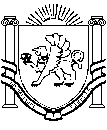 РЕСПУБЛИКА КРЫММИНИСТЕРСТВО ОБРАЗОВАНИЯ, НАУКИ и МОЛОДЕЖИГОСУДАРСТВЕННОЕ БЮДЖЕТНОЕ ОБРАЗОВАТЕЛЬНОЕ УЧРЕЖДЕНИЕДОПОЛНИТЕЛЬНОГО ОБРАЗОВАНИЯ РЕСПУБЛИКИ КРЫМ«МАЛАЯ АКАДЕМИЯ НАУК «ИСКАТЕЛЬ»ПРИКАЗ«____»_________2015 г.                  г. Симферополь                                         №______Об итогах конкурса«В царстве смекалки»для учащихся 5-7 классов На основании плана работы ГБОУ ДО «МАН «Искатель» на 2015/2016 год 28 октября 2015 г. прошел конкурс для учащихся 5-7 классов «В царстве смекалки» (далее – Конкурс).В конкурсе приняли участие 55 обучающихся «МАН «Искатель», в частности по отделам: «Земля и космос» (22 участника от 4-х кружков), физико-математического (19 участников от 3-х кружков), информатики и вычислительной техники (2 участника от 1-го кружка), гуманитарного (8 участников от 1-го кружка) и научно-технического творчества и технических видов спорта (4 участника от 2-х кружков). На основании решения жюри конкурсаПРИКАЗЫВАЮ: Наградить дипломами Малой академии наук «Искатель»I степени:II степени:III степени:2. Выдать свидетельства участников конкурса «В царстве смекалки» согласно списка (приложение 1).3. Объявить благодарности: 3.1. Яновской О.Б., педагогу дополнительного образования «МАН «Искатель» - за организацию и проведение конкурса; 3.2. Алексеюк М.И., педагогу-психологу «МАН «Искатель» - за организацию и проведение психологических тренингов с участниками конкурса;3.3. Швецовой Н.В., методисту, Беляковой И.В., заведующей методическим отделом и Лавут Е.С., педагогу дополнительного образования «МАН «Искатель» - за участие в проведении конкурса;3.4. Паламаренко Д.А., методисту «МАН «Искатель» - за организацию фотосъемки конкурса;3.5. Лавут Е.С., Яновской О.Б.,  Зудилиной Л.К., Беляковой И.В., 
Буджурову И.М., Жидкову С.И., Кичижиевой М.В., Ибраимовой Е.Р., Шац Н.В., Улыбину А.Б., педагогам дополнительного образования «МАН «Искатель» - за подготовку воспитанников, занявших призовые места.4. Объявить благодарность воспитанникам «МАН «Искатель»: 4.1. Макаренко Диане, обучающейся 10 класса МБОУ «Школа-гимназия № 25» г. Симферополя, Быцура Ольге, обучающейся 11 класса МБОУ «СОШ № 33» г. Симферополя, Тришаковой Ульяне, обучающейся 10 класса МБОУ «Школа-лицей № 17» г. Симферополя, Володько Алисе, обучающейся 1 курса Симферопольского торгово-экономического колледжа, Ковальчук Анастасии, обучающейся 10 класса МБОУ «СОШ № 18» г. Симферополя - за проведение психологического тренинга с участниками конкурса (руководитель Алексеюк М.И.).4.2. Самусевичу Алексею, обучающемуся 9 класса МБОУ «СОШ № 40» г. Симферополя, Зоткиной Анастасии, обучающейся 10 класса МБОУ «Гимназия № 1 им. К.Д.Ушинского», Балакину Алексею, обучающемуся 
8 класса МБОУ «СОШ № 40» г. Симферополя, Солянику Ярославу, обучающемуся 8 класса МБОУ «СОШ № 31» г. Симферополя - за активное участие в проведении конкурса и помощь в организации работы жюри конкурса (руководитель Яновская О.Б.).5. Контроль за исполнением настоящего приказа возложить на зам. директора Скопинцеву – Китюк Е.Е. Директор	В. В. ЧлекПриложение 1к приказу «МАН «Искатель»  от «___» _____ 2015 г. № _____Списокучастников конкурса «В царстве смекалки» 28 октября 2015 г.5 класс6 класс 7 класс№Фамилия,  имяШкола, классКружокРуководитель1МашьяновАнтон МБОУ «Открытый космический лицей», 5 классРадиоконструированиеУлыбин А.Б.2Смирнов Андрей МБОУ «Гимназия № 11 
им. К.А. Тренева», 5 классЛогика +Яновская О.Б.3Чадов МихаилМБОУ «Средняя общеобразовательная школа № 2», 5 класс«Астрофизика»Лавут Е.С.4Непийвода МихаилМБОУ «Средняя общеобразовательная школа – детский сад №15», 5 класс«Астрофизика»Лавут Е.С.5Воронина-Репич ДарьяМБОУ «Школа-гимназия 
№ 10 им. Э.К. Покровского», 5 класс«Живое слово»Белякова И.В.6Лаптев АндрейМБОУ «Школа-лицей» № 3 им. А.С. Макаренко», 6 класс«Занимательная астрономия»Шац Н.В.7Будный МихаилМБОУ «Школа-гимназия 
№ 39», 6 класс«Астрономия и космонавтика»Кичижиева М.В.8Рысин Денис Частный учебно-воспитательный комплекс «Гимназия-школа-сад «Консоль»»,  6 класс Логика +Яновская О.Б.9Мусаелян Ярослав МБОУ «Гимназия № 1 
им. К.Д. Ушинского», 6 класс Логика +Яновская О.Б.10Елизаров Андрей МБОУ «Гимназия № 1 им. К.Д. Ушинского» , 7 классЛогика +Яновская О.Б.11Корень ВладимирМБОУ «Школа-лицей» № 3 им. А.С. Макаренко», 7 класс«Интересная математика»Жидков С.И.№Фамилия,  имяШкола, классКружокРуководитель1Клыкова АлександраМБОУ «Школа-гимназия 
№ 25», 5 класс«Живое слово»Белякова И.В.2Иванов КириллМБОУ «СОШ № 34», 
5 класс«Основы астрономии»Зудилина Л.К.3Быков МихаэльМБОУ «Открытый космический лицей», 
5 класс«Астрономия и космонавтика»Кичижиева М.В.4Посметухов Игорь МБОУ «СОШ № 31», 
5 классЛогика +Яновская О.Б.5Ежунова Алина МБОУ «Средняя общеобразовательная школа № 40», 6 классЛогика +Яновская О.Б.6Гула Виталий МБОУ «СОШ № 31»,
7 классЛогика +Яновская О.Б.7Злотницкий Максим МБОУ «Школа-гимназия № 10 им. Э.К. Покровского», 7 классЛогика +Яновская О.Б.8Меметов ГерайМБОУ «Школа-лицей № 3 им. А.С. Макаренко», 
7 класс«Интересная математика»Жидков С.И.№Фамилия,  имяШкола, классКружокРуководитель1Полюхин ДенисМКОУ «Гимназия №1 имени К.И. Щелкина»
 г. Белогорска, 5 класс«Основы астрономии»Зудилина Л.К.2Гулаков АртёмМБОУ «Открытый космический лицей», 5 класс«Астрофизика»Лавут Е.С.3Андрияшин АлексейМБОУ «Средняя общеобразовательная школа № 39», 6 класс«Астрофизика»Лавут Е.С.4Гузовский Денис ГБОУ «Специальная средняя школа-интернат  № 1», 6 класс Логика +Яновская О.Б.5Коломиец ИванМБОУ СОШ № 24, 6 класс Развитие математического мышленияИбраимова Е.Р.6Щувайло Дмитрий МБОУ «Школа-гимназия № 10 им. Э.К. Покровского», 7 классЛогика +Яновская О.Б.№Фамилия и имяШколаКружокРуководитель1Османов АйдерМБОУ «Гимназия №11 им. К. А. Тренёва»«Занимательная астрономия»Шац Н.В.2Химинчук ИльяМБОУ «Средняя общеобразовательная школа № 40»«Занимательная астрономия» Шац Н.В.3Полюхин ДенисМКОУ «Гимназия №1 имени К.И. Щелкина»
г. Белогорска«Основы астрономии»Зудилина Л.К.4Непийвода МихаилМБОУ «Средняя общеобразовательная школа – детский сад №15»«Астрофизика»Лавут Е.С.5Чадов МихаилМБОУ «Средняя общеобразовательная школа № 2»«Астрофизика»Лавут Е.С.6Гулаков АртёмМБОУ «Открытый космический лицей»«Астрофизика»Лавут Е.С.7Ширяев ВадимМБОУ «Школа-лицей»
 № 3 им. А.С.Макаренко»«Астрофизика»Лавут Е.С.8Посметухов Игорь МБОУ «СОШ № 31»Логика +Яновская О.Б.9Смирнов Андрей МБОУ «Гимназия № 11 им. К.А. Тренева»Логика +Яновская О.Б.10Селямиев Риза Нарвин ОглыМБОУ «Школа - гимназия № 25»Логика +Яновская О.Б.11ТемплякКирилл МБОУ «СОШ № 8»РадиоконсруированиеБуджуров И.М.12СулеймановАрсен МБОУ «Симферопольская Академическая гимназия»РадиоконсруированиеБуджуров И.М.13МашьяновАнтон МБОУ «Открытый космический лицей»РадиоконструированиеУлыбин А.Б.14Клыкова АлександраМБОУ «Школа-гимназия № 25»«Живое слово»Белякова И.В.15Белкина НинаМБОУ «Гимназия № 1
 им. К.Д. Ушинского»«Живое слово»Белякова И.В.16Воронина-Репич ДарьяМБОУ «Школа-гимназия № 10 им. Э.К. Покровского»«Живое слово»Белякова И.В.17Глызов ИванМБОУ «Гимназия № 9»«Живое слово»Белякова И.В.18Озерова АлександраМБОУ ««Школа-лицей» № 3 им. А.С. Макаренко»»«Живое слово»Белякова И.В.19Иванов КириллМБОУ «СОШ № 34»«Основы астрономии»Зудилина Л.К.20Быков МихаэльМБОУ «Открытый космический лицей»«Астрономия и космонавтика»Кичижиева М.В.21Зайков НикитаМБОУ «СОШ № 8»«Основы астрономии» 4 классЗудилина Л.К.22Чуйков ИванМБОУ «Перовская школа-гимназия» Симферопольского р-на«Основы астрономии» 4 классЗудилина Л.К.№Фамилия и имяШколаКружокРуководитель1Лаптев АндрейМБОУ «Школа-лицей» № 3 им. А.С. Макаренко»«Занимательная астрономия»Шац Н.В.2Якубова ЭльвинаМБОУ «Донская ОШ» Симферопольского района«Астрономия и космонавтика»Кичижиева М.В.3Будный МихаилМБОУ «Школа-гимназия № 39»«Астрономия и космонавтика»Кичижиева М.В.4Андрияшин АлексейМБОУ «Средняя общеобразовательная школа № 39»«Астрофизика»Лавут Е.С.5Петренко НиколайМБОУ «Украинская школа»«Астрофизика»Лавут Е.С.6Кошевая АнастасияМБОУ «Средняя общеобразовательная школа № 23»«Астрофизика»Лавут Е.С.7Ащепков Ростислав МБОУ «Гимназия № 9»Логика +Яновская О.Б.8Рысин Денис Частный учебно-воспитательный комплекс «Гимназия-школа-сад «Консоль»» Логика +Яновская О.Б.9Мусаелян Ярослав МБОУ «Гимназия № 1 им. К.Д. Ушинского» Логика +Яновская О.Б.10Меркулов Дмитрий ВадимовичМБОУ «Школа-лицей № 3 им. А.С.Макаренко» Логика +Яновская О.Б.11Швецова Светлана РомановнаМБОУ «Гимназия № 1 им. К.К. Ушинского» Логика +Яновская О.Б.12Гузовский Денис ГБОУ «Специальная средняя школа-интернат  № 1», 6 класс Логика +Яновская О.Б.13КаладзеМихаил КирилловичМБОУ «Школа-гимназия  № 39»РадиоконструированиеУлыбин А.Б.14Чуприна АнгелинаМБОУ «Гимназия № 9» Развитие математического мышленияИбраимова Е.Р.15Коломиец ИванМБОУ СОШ № 24 Развитие математического мышленияИбраимова Е.Р.16Кузьменко ВикторияМБОУ «СОШ-ДС № 6»«Живое слово»Белякова И.В.17Менлимурзаев ТимурМБОУ «СОШ № 26»«Живое слово»Белякова И.В.18Ежунова Алина МБОУ «Средняя общеобразовательная школа № 40»Логика +Яновская О.Б.19Туркевич СтаниславМБОУ СОШ № 8«Астрофизика»Лавут Е.С.1Маликова ТатьянаМБОУ «Школа-лицей» 
№ 3 им. А.С. Макаренко» «Астрономия»Кичижиева М.В.2Тёмная АнастасияМБОУ«Средняя общеобразовательная школа № 12»«Астрофизика»Лавут Е.С.3Килочек СемёнМБОУ «Симферопольская академическая гимназия»«Астрофизика»Лавут Е.С.4Елизаров Андрей МБОУ «Гимназия № 1 
им. К.Д. Ушинского» Логика +Яновская О.Б.5Калиниченко Денис МБОУ «СОШ № 27»Логика +Яновская О.Б.6Гула Виталий МБОУ «СОШ № 31»Логика +Яновская О.Б.7Абибулаева Эмине МБОУ «СОШ № 4» Логика +Яновская О.Б.8Муртазаев ОсманМБОУ «Чистеньская СОШ» Симферопольского р-на«Живое слово»Белякова И.В.9Злотницкий Максим МБОУ «Школа-гимназия № 10 им. Э.К. Покровского»Логика +Яновская О.Б.10Щувайло Дмитрий МБОУ «Школа-гимназия № 10 им. Э.К. Покровского»Логика +Яновская О.Б.11Шор КонстантинМБОУ «СОШ № 39»«Основы астрономии»  Зудилина Л.К.12Меметов ГерайМБОУ «Школа-лицей» № 3 им. А.С. Макаренко»«Интересная математика»Жидков С.И.13Ваховский ПавелМБОУ «Школа-лицей» № 3 им. А.С. Макаренко»«Интересная математика»Жидков С.И.14Корень ВладимирМБОУ «Школа-лицей» № 3 им. А.С. Макаренко»«Интересная математика»Жидков С.И.